MENINGKATKAN PEMAHAMAN KONSEP SISWA MELALUI MODEL COOPERATIVE LEARNING TIPE EXAMPLES NON EXAMPLES(Penelitian Tindakan Kelas Dilakukan Pada Siswa Kelas V SD Negeri Karang Mulya II Kelurahan Dungus Cariang Kecamatan Andir Kota Bandung Pada Mata Pelajaran IPS Pada Pokok Bahasan Keragaman Suku Bangsa dan Budaya di Indonesia)SKRIPSIdisusun untuk memenuhi salah satu syarat memperolehGelar Sarjana PendidikanProgram Studi Pendidikan Guru Sekolah DasarOlehAgustina Samosir095060126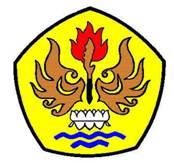 PROGRAM STUDI PENDIDIKAN GURU SEKOLAH DASARFAKULTAS KEGURUAN DAN ILMU PENDIDIKANUNIVERSITAS PASUNDANBANDUNG2014